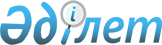 О внесении изменений в решение Аксуского районного маслихата от 22 декабря 2017 года № 23-111 "О бюджете Аксуского района на 2018-2020 годы"Решение Аксуского районного маслихата Алматинской области от 22 ноября 2018 года № 34-163. Зарегистрировано Департаментом юстиции Алматинской области 27 ноября 2018 года № 4888
      В соответствии с пунктом 4 статьи 106 Бюджетного кодекса Республики Казахстан от 4 декабря 2008 года, подпунктом 1) пункта 1 статьи 6 Закона Республики Казахстан от 23 января 2001 года "О местном государственном управлении и самоуправлении в Республике Казахстан", Аксуский районный маслихат РЕШИЛ:
      1. Внести в решение Аксуского районного маслихата "О бюджете Аксуского района на 2018-2020 годы" от 22 декабря 2017 года № 23-111 (зарегистрирован в Реестре государственной регистрации нормативных правовых актов № 4463, опубликован 8 января 2018 года в Эталонном контрольном банке нормативных правовых актов Республики Казахстан) следующие изменения:
      пункты 1, 3 указанного решения изложить в новой редакции:
      "1. Утвердить районный бюджет на 2018-2020 годы согласно приложениям 1, 2, 3 к настоящему решению соответственно, в том числе на 2018 год в следующих объемах:
      1) доходы 7831569 тысяч тенге, в том числе:
      налоговые поступления 176822 тысячи тенге;
      неналоговые поступления 5799 тысяч тенге;
      поступления от продажи основного капитала 5383 тысячи тенге;
      поступления трансфертов 7643565 тысяч тенге, в том числе:
      целевые текущие трансферты 1767517 тысяч тенге;
      целевые трансферты на развитие 1834948 тысяч тенге;
      субвенции 4041100 тысяч тенге;
      2) затраты 7865530 тысяч тенге;
      3) чистое бюджетное кредитование 68854 тысячи тенге, в том числе:
      бюджетные кредиты 84878 тысяч тенге;
      погашение бюджетных кредитов 16024 тысячи тенге;
      4) сальдо по операциям с финансовыми активами 0 тенге;
      5) дефицит (профицит) бюджета (-) 102815 тысяч тенге;
      6) финансирование дефицита (использование профицита) бюджета 102815 тысяч тенге.";
      "3. Предусмотреть в районном бюджете на 2018 год объемы бюджетных субвенций, передаваемых из районного бюджета в бюджеты сельских округов, в сумме 163766 тысяч тенге, в том числе:
      Аксускому сельскому округу 14172 тысячи тенге;
      Есеболатовскому сельскому округу 35490 тысяч тенге;
      Жансугуровскому сельскому округу 11954 тысячи тенге;
      Капальскому сельскому округу 13111 тысяч тенге;
      Карачиликскому сельскому округу 66284 тысячи тенге;
      Кызылагашскому сельскому округу 15333 тысячи тенге;
      Матайскому сельскому округу 7422 тысячи тенге.".
      2. Приложение 1 к указанному решению изложить в новой редакции согласно приложению к настоящему решению.
      3. Контроль за исполнением настоящего решения возложить на постоянную комиссию Аксуского районного маслихата "По вопросам бюджета, социально-культурной сферы, молодежной политики, законности и защиты прав".
      4. Настоящее решение вводится в действие с 1 января 2018 года. Районный бюджет на 2018 год
					© 2012. РГП на ПХВ «Институт законодательства и правовой информации Республики Казахстан» Министерства юстиции Республики Казахстан
				
      Председатель сессии маслихата Аксуского района 

Г. Сейсебаев

      Секретарь маслихата Аксуского района 

Б. Сулейменов
Приложение к решению Аксуского районного маслихата от 22 ноября 2018 года № 34-163 "О внесении изменений в решение Аксуского районного маслихата от 22 декабря 2017 года № 23-111 "О бюджете Аксуского района на 2018- 2020 годы"Приложение 1 к решению Аксуского районного маслихата от 22 декабря 2017 года № 23-111 "О бюджете Аксуского района на 2018- 2020 годы"
Категория
Категория
Категория
Категория
Сумма 

(тысяч тенге)
Класс
Класс
Класс
Сумма 

(тысяч тенге)
Подкласс
Подкласс
Сумма 

(тысяч тенге)
Наименование
Сумма 

(тысяч тенге)
1
2
3
4
5
I. Доходы
7831569
1
Налоговые поступления
176822
01
Подоходный налог
50724
2
Индивидуальный подоходный налог
50724
04
Hалоги на собственность
110769
1
Hалоги на имущество
84804
3
Земельный налог
2003
4
Hалог на транспортные средства
14962
5
Единый земельный налог
9000
05
Внутренние налоги на товары, работы и услуги
7080
2
Акцизы
500
3
Поступления за использование природных и других ресурсов
3400
4
Сборы за ведение предпринимательской и профессиональной деятельности
3180
07
Прочие налоги
2261
1
Прочие налоги
2261
08
Обязательные платежи, взимаемые за совершение юридически значимых действий и (или) выдачу документов уполномоченными на то государственными органами или должностными лицами
5988
1
Государственная пошлина
5988
2
Неналоговые поступления
5799
01
Доходы от государственной собственности
1224
5
Доходы от аренды имущества, находящегося в государственной собственности
1224
Категория
Категория
Категория
Категория
Сумма 

(тысяч тенге)
Класс
Класс
Класс
Сумма 

(тысяч тенге)
Подкласс
Подкласс
Сумма 

(тысяч тенге)
Наименование
Сумма 

(тысяч тенге)
1
2
3
4
5
04
Штрафы, пени, санкции, взыскания, налагаемые государственными учреждениями, финансируемыми из государственного бюджета, а также содержащимися и финансируемыми из бюджета (сметы расходов) Национального Банка Республики Казахстан
1600
1
Штрафы, пени, санкции, взыскания, налагаемые государственными учреждениями, финансируемыми из государственного бюджета, а также содержащимися и финансируемыми из бюджета (сметы расходов) Национального Банка Республики Казахстан, за исключением поступлений от организаций нефтяного сектора 
1600
06
Прочие неналоговые поступления
2975
1
Прочие неналоговые поступления
2975
3
Поступления от продажи основного капитала
5383
01
Продажа государственного имущества, закрепленного за государственными учреждениями
796
1
Продажа государственного имущества, закрепленного за государственными учреждениями
796
03
Продажа земли и нематериальных активов
4587
1
Продажа земли
1987
2
Продажа нематериальных активов
2600
4
Поступления трансфертов 
7643565
02
Трансферты из вышестоящих органов государственного управления
7643565
2
Трансферты из областного бюджета
7643565
Функциональная группа
Функциональная группа
Функциональная группа
Функциональная группа
Функциональная группа
Сумма

(тысяч тенге)
Функциональная подгруппа
Функциональная подгруппа
Функциональная подгруппа
Функциональная подгруппа
Сумма

(тысяч тенге)
Администратор бюджетных программ
Администратор бюджетных программ
Администратор бюджетных программ
Сумма

(тысяч тенге)
Бюджетная программа
Бюджетная программа
Сумма

(тысяч тенге)
Наименование
Сумма

(тысяч тенге)
1
2
3
4
5
6
 II. Затраты
7865530
1
Государственные услуги общего характера
382221
01
Представительные, исполнительные и другие органы, выполняющие общие функции государственного управления
350558
112
Аппарат маслихата района (города областного значения)
18868
001
Услуги по обеспечению деятельности маслихата района (города областного значения)
17868
003
Капитальные расходы государственного органа 
1000
122
Аппарат акима района (города областного значения)
167263
001
Услуги по обеспечению деятельности акима района (города областного значения)
120921
003
Капитальные расходы государственного органа 
21235
113
Целевые текущие трансферты из местных бюджетов
25107
123
Аппарат акима района в городе, города районного значения, поселка, села, сельского округа
164427
001
Услуги по обеспечению деятельности акима района в городе, города районного значения, поселка, села, сельского округа
159484
022
Капитальные расходы государственного органа 
4943
02
Финансовая деятельность
15730
452
Отдел финансов района (города областного значения)
15730
001
Услуги по реализации государственной политики в области исполнения бюджета района (города областного значения) и управления коммунальной собственностью района (города областного значения)
13933
003
Проведение оценки имущества в целях налогообложения
469
010
Приватизация, управление коммунальным имуществом, постприватизационная деятельность и регулирование споров, связанных с этим
1328
05
Планирование и статистическая деятельность
15933
453
Отдел экономики и бюджетного планирования района (города областного значения)
15933
001
Услуги по реализации государственной политики в области формирования и развития экономической политики, системы государственного планирования
15933
2
Оборона
14585
01
Военные нужды
2322
122
Аппарат акима района (города областного значения)
2322
Функциональная группа
Функциональная группа
Функциональная группа
Функциональная группа
Функциональная группа
Сумма

(тысяч тенге)
Функциональная подгруппа
Функциональная подгруппа
Функциональная подгруппа
Функциональная подгруппа
Сумма

(тысяч тенге)
Администратор бюджетных программ
Администратор бюджетных программ
Администратор бюджетных программ
Сумма

(тысяч тенге)
Бюджетная программа
Бюджетная программа
Сумма

(тысяч тенге)
Наименование
Сумма

(тысяч тенге)
1
2
3
4
5
6
005
Мероприятия в рамках исполнения всеобщей воинской обязанности
2322
02
Организация работы по чрезвычайным ситуациям
12263
122
Аппарат акима района (города областного значения)
12263
006
Предупреждение и ликвидация чрезвычайных ситуаций масштаба района (города областного значения)
8600
007
Мероприятия по профилактике и тушению степных пожаров районного (городского) масштаба, а также пожаров в населенных пунктах, в которых не созданы органы государственной противопожарной службы
3663
3
Общественный порядок, безопасность, правовая, судебная, уголовно-исполнительная деятельность
510
09
Прочие услуги в области общественного порядка и безопасности
510
485
Отдел пассажирского транспорта и автомобильных дорог района (города областного значения)
510
021
Обеспечение безопасности дорожного движения в населенных пунктах
510
4
Образование
4996705
01
Дошкольное воспитание и обучение
231470
464
Отдел образования района (города областного значения)
231470
009
Обеспечение деятельности организаций дошкольного воспитания и обучения
6299
040
Реализация государственного образовательного заказа в дошкольных организациях образования
225171
02
Начальное, основное среднее и общее среднее образование
4164185
464
Отдел образования района (города областного значения)
3245619
003
Общеобразовательное обучение
3122427
006
Дополнительное образование для детей
123192
465
Отдел физической культуры и спорта района (города областного значения)
72134
017
Дополнительное образование для детей и юношества по спорту
72134
467
Отдел строительства района (города областного значения)
846432
024
Строительство и реконструкция объектов начального, основного среднего и общего среднего образования
846432
09
Прочие услуги в области образования
601050
464
Отдел образования района (города областного значения)
601050
Функциональная группа
Функциональная группа
Функциональная группа
Функциональная группа
Функциональная группа
Сумма

(тысяч тенге)
Функциональная подгруппа
Функциональная подгруппа
Функциональная подгруппа
Функциональная подгруппа
Сумма

(тысяч тенге)
Администратор бюджетных программ
Администратор бюджетных программ
Администратор бюджетных программ
Сумма

(тысяч тенге)
Бюджетная программа
Бюджетная программа
Сумма

(тысяч тенге)
Наименование
Сумма

(тысяч тенге)
1
2
3
4
5
6
001
Услуги по реализации государственной политики на местном уровне в области образования 
17579
004
Информатизация системы образования в государственных учреждениях образования района (города областного значения)
7600
005
Приобретение и доставка учебников, учебно-методических комплексов для государственных учреждений образования района (города областного значения)
79177
007
Проведение школьных олимпиад, внешкольных мероприятий и конкурсов районного (городского) масштаба
2234
015
Ежемесячная выплата денежных средств опекунам (попечителям) на содержание ребенка-сироты (детей-сирот), и ребенка (детей), оставшегося без попечения родителей
14575
067
Капитальные расходы подведомственных государственных учреждений и организаций
214374
113
Целевые текущие трансферты из местных бюджетов
265511
6
Социальная помощь и социальное обеспечение
311454
01
Социальное обеспечение
24475
451
Отдел занятости и социальных программ района (города областного значения)
23634
005
Государственная адресная социальная помощь
23634
464
Отдел образования района (города областного значения)
841
030
Содержание ребенка (детей), переданного патронатным воспитателям
841
02
Социальная помощь
244759
451
Отдел занятости и социальных программ района (города областного значения)
244759
002
Программа занятости
110820
004
Оказание социальной помощи на приобретение топлива специалистам здравоохранения, образования, социального обеспечения, культуры, спорта и ветеринарии в сельской местности в соответствии с законодательством Республики Казахстан
27181
006
Оказание жилищной помощи
295
007
Социальная помощь отдельным категориям нуждающихся граждан по решениям местных представительных органов
4560
010
Материальное обеспечение детей-инвалидов, воспитывающихся и обучающихся на дому
1047
Функциональная группа
Функциональная группа
Функциональная группа
Функциональная группа
Функциональная группа
Сумма

(тысяч тенге)
Функциональная подгруппа
Функциональная подгруппа
Функциональная подгруппа
Функциональная подгруппа
Сумма

(тысяч тенге)
Администратор бюджетных программ
Администратор бюджетных программ
Администратор бюджетных программ
Сумма

(тысяч тенге)
Бюджетная программа
Бюджетная программа
Сумма

(тысяч тенге)
Наименование
Сумма

(тысяч тенге)
1
2
3
4
5
6
014
Оказание социальной помощи нуждающимся гражданам на дому
39495
017
Обеспечение нуждающихся инвалидов обязательными гигиеническими средствами и предоставление услуг специалистами жестового языка, индивидуальными помощниками в соответствии с индивидуальной программой реабилитации инвалида
29290
023
Обеспечение деятельности центров занятости населения
32071
09
Прочие услуги в области социальной помощи и социального обеспечения
42220
451
Отдел занятости и социальных программ района (города областного значения)
42220
001
Услуги по реализации государственной политики на местном уровне в области обеспечения занятости и реализации социальных программ для населения
29415
011
Оплата услуг по зачислению, выплате и доставке пособий и других социальных выплат
1063
021
Капитальные расходы государственного органа 
8050
050
Реализация Плана мероприятий по обеспечению прав и улучшению качества жизни инвалидов в Республике Казахстан на 2012-2018 годы
3692
7
Жилищно-коммунальное хозяйство
1302529
01
Жилищное хозяйство
381409
467
Отдел строительства района (города областного значения)
323086
003
Проектирование и (или) строительство, реконструкция жилья коммунального жилищного фонда
255934
004
Проектирование, развитие и (или) обустройство инженерно-коммуникационной инфраструктуры
67152
487
Отдел жилищно-коммунального хозяйства и жилищной инспекции района (города областного значения)
58323
001
Услуги по реализации государственной политики на местном уровне в области жилищно-коммунального хозяйства и жилищного фонда
10299
010
Изготовление технических паспортов на объекты кондоминиумов
100
113
Целевые текущие трансферты из местных бюджетов 
47924
02
Коммунальное хозяйство
920979
467
Отдел строительства района (города областного значения)
8131
Функциональная группа
Функциональная группа
Функциональная группа
Функциональная группа
Функциональная группа
Сумма

(тысяч тенге)
Функциональная подгруппа
Функциональная подгруппа
Функциональная подгруппа
Функциональная подгруппа
Сумма

(тысяч тенге)
Администратор бюджетных программ
Администратор бюджетных программ
Администратор бюджетных программ
Сумма

(тысяч тенге)
Бюджетная программа
Бюджетная программа
Сумма

(тысяч тенге)
Наименование
Сумма

(тысяч тенге)
1
2
3
4
5
6
005
Развитие коммунального хозяйства
8131
487
Отдел жилищно-коммунального хозяйства и жилищной инспекции района (города областного значения)
912848
016
Функционирование системы водоснабжения и водоотведения
255549
058
Развитие системы водоснабжения и водоотведения в сельских населенных пунктах
657299
03
Благоустройство населенных пунктов
141
487
Отдел жилищно-коммунального хозяйства и жилищной инспекции района (города областного значения)
141
017
Обеспечение санитарии населенных пунктов
141
8
Культура, спорт, туризм и информационное пространство
246603
01
Деятельность в области культуры
151878
455
Отдел культуры и развития языков района (города областного значения)
151878
003
Поддержка культурно-досуговой работы
151878
02
Спорт
12722
465
Отдел физической культуры и спорта района (города областного значения)
12722
001
Услуги по реализации государственной политики на местном уровне в сфере физической культуры и спорта
7925
006
Проведение спортивных соревнований на районном (города областного значения) уровне
872
007
Подготовка и участие членов сборных команд района (города областного значения) по различным видам спорта на областных спортивных соревнованиях
3925
03
Информационное пространство
61901
455
Отдел культуры и развития языков района (города областного значения)
54401
006
Функционирование районных (городских) библиотек
53396
007
Развитие государственного языка и других языков народа Казахстана
1005
456
Отдел внутренней политики района (города областного значения)
7500
002
Услуги по проведению государственной информационной политики
7500
09
Прочие услуги по организации культуры, спорта, туризма и информационного пространства
20102
Функциональная группа
Функциональная группа
Функциональная группа
Функциональная группа
Функциональная группа
Сумма

(тысяч тенге)
Функциональная подгруппа
Функциональная подгруппа
Функциональная подгруппа
Функциональная подгруппа
Сумма

(тысяч тенге)
Администратор бюджетных программ
Администратор бюджетных программ
Администратор бюджетных программ
Сумма

(тысяч тенге)
Бюджетная программа
Бюджетная программа
Сумма

(тысяч тенге)
Наименование
Сумма

(тысяч тенге)
1
2
3
4
5
6
455
Отдел культуры и развития языков района (города областного значения)
8499
001
Услуги по реализации государственной политики на местном уровне в области развития языков и культуры
8499
456
Отдел внутренней политики района (города областного значения)
11603
001
Услуги по реализации государственной политики на местном уровне в области информации, укрепления государственности и формирования социального оптимизма граждан
11603
10
Сельское, водное, лесное, рыбное хозяйство, особо охраняемые природные территории, охрана окружающей среды и животного мира, земельные отношения
275123
01
Сельское хозяйство
251714
462
Отдел сельского хозяйства района (города областного значения)
19383
001
Услуги по реализации государственной политики на местном уровне в сфере сельского хозяйства
19383
473
Отдел ветеринарии района (города областного значения)
232331
001
Услуги по реализации государственной политики на местном уровне в сфере ветеринарии
12813
006
Организация санитарного убоя больных животных
1332
007
Организация отлова и уничтожения бродячих собак и кошек
3180
008
Возмещение владельцам стоимости изымаемых и уничтожаемых больных животных, продуктов и сырья животного происхождения
10377
009
Проведение ветеринарных мероприятий по энзоотическим болезням животных
1899
010
Проведение мероприятий по идентификации сельскохозяйственных животных
8840
011
Проведение противоэпизоотических мероприятий
193890
06
Земельные отношения
9826
463
Отдел земельных отношений района (города областного значения)
9826
001
Услуги по реализации государственной политики в области регулирования земельных отношений на территории района (города областного значения)
9058
006
Землеустройство, проводимое при установлении границ районов, городов областного значения, районного значения, сельских округов, поселков, сел
768
Функциональная группа
Функциональная группа
Функциональная группа
Функциональная группа
Функциональная группа
Сумма

(тысяч тенге)
Функциональная подгруппа
Функциональная подгруппа
Функциональная подгруппа
Функциональная подгруппа
Сумма

(тысяч тенге)
Администратор бюджетных программ
Администратор бюджетных программ
Администратор бюджетных программ
Сумма

(тысяч тенге)
Бюджетная программа
Бюджетная программа
Сумма

(тысяч тенге)
Наименование
Сумма

(тысяч тенге)
1
2
3
4
5
6
09
Прочие услуги в области сельского, водного, лесного, рыбного хозяйства, охраны окружающей среды и земельных отношений
13583
453
Отдел экономики и бюджетного планирования района (города областного значения)
13583
099
Реализация мер по оказанию социальной поддержки специалистов
13583
11
Промышленность, архитектурная, градостроительная и строительная деятельность
20458
02
Архитектурная, градостроительная и строительная деятельность
20458
467
Отдел строительства района (города областного значения)
11739
001
Услуги по реализации государственной политики на местном уровне в области строительства
11739
468
Отдел архитектуры и градостроительства района (города областного значения)
8719
001
Услуги по реализации государственной политики в области архитектуры и градостроительства на местном уровне
8719
12
Транспорт и коммуникации
117174
01
Автомобильный транспорт
58317
485
Отдел пассажирского транспорта и автомобильных дорог района (города областного значения)
58317
023
Обеспечение функционирования автомобильных дорог
9889
045
Капитальный и средний ремонт автомобильных дорог районного значения и улиц населенных пунктов
48428
09
Прочие услуги в сфере транспорта и коммуникаций 
58857
485
Отдел пассажирского транспорта и автомобильных дорог района (города областного значения)
58857
001
Услуги по реализации государственной политики на местном уровне в области пассажирского транспорта и автомобильных дорог
8857
113
Целевые текущие трансферты из местных бюджетов
50000
13
Прочие
25580
03
Поддержка предпринимательской деятельности и защита конкуренции
10664
469
Отдел предпринимательства района (города областного значения)
10664
001
Услуги по реализации государственной политики на местном уровне в области развития предпринимательства 
8264
003
Поддержка предпринимательской деятельности
2400
Функциональная группа
Функциональная группа
Функциональная группа
Функциональная группа
Функциональная группа
Сумма

(тысяч тенге)
Функциональная подгруппа
Функциональная подгруппа
Функциональная подгруппа
Функциональная подгруппа
Сумма

(тысяч тенге)
Администратор бюджетных программ
Администратор бюджетных программ
Администратор бюджетных программ
Сумма

(тысяч тенге)
Бюджетная программа
Бюджетная программа
Сумма

(тысяч тенге)
Наименование
Сумма

(тысяч тенге)
1
2
3
4
5
6
09
Прочие
14916
123
Аппарат акима района в городе, города районного значения, поселка, села, сельского округа
11582
040
Реализация мер по содействию экономическому развитию регионов в рамках Программы "Развитие регионов" 
11582
452
Отдел финансов района (города областного значения)
3334
012
Резерв местного исполнительного органа района (города областного значения) 
3334
14
Обслуживание долга
46
01
Обслуживание долга
46
452
Отдел финансов района (города областного значения)
46
013
Обслуживание долга местных исполнительных органов по выплате вознаграждений и иных платежей по займам из областного бюджета
46
15
Трансферты
172542
01
Трансферты
172542
452
Отдел финансов района (города областного значения)
172542
006
Возврат неиспользованных (недоиспользованных) целевых трансфертов
2289
038
Субвенции
163766
051
Трансферты органам местного самоуправления
6487
Функциональная группа
Функциональная группа
Функциональная группа
Функциональная группа
Функциональная группа
Сумма 

(тысяч тенге)
Функциональная подгруппа
Функциональная подгруппа
Функциональная подгруппа
Функциональная подгруппа
Сумма 

(тысяч тенге)
Администратор бюджетных программ
Администратор бюджетных программ
Администратор бюджетных программ
Сумма 

(тысяч тенге)
Бюджетная программа
Бюджетная программа
Сумма 

(тысяч тенге)
Наименование
Сумма 

(тысяч тенге)
1
2
3
4
5
6
III. Чистое бюджетное кредитование
68854
Бюджетные кредиты
84878
10
Сельское, водное, лесное, рыбное хозяйство, особо охраняемые природные территории, охрана окружающей среды и животного мира, земельные отношения
84878
01
Сельское хозяйство
84878
453
Отдел экономики и бюджетного планирования района (города областного значения)
84878
006
Бюджетные кредиты для реализации мер социальной поддержки специалистов
84878
Категория
Категория
Категория
Категория
Сумма

(тысяч тенге)
Класс
Класс
Класс
Сумма

(тысяч тенге)
Подкласс
Подкласс
Сумма

(тысяч тенге)
Наименование
Сумма

(тысяч тенге)
1
2
3
4
5
Погашение бюджетных кредитов
16024
5
Погашение бюджетных кредитов
16024
01
Погашение бюджетных кредитов
16024
1
Погашение бюджетных кредитов выданных из государственного бюджета
16024
Функциональная группа
Функциональная группа
Функциональная группа
Функциональная группа
Функциональная группа
Сумма 

(тысяч тенге)
Функциональная подгруппа
Функциональная подгруппа
Функциональная подгруппа
Функциональная подгруппа
Сумма 

(тысяч тенге)
Администратор бюджетных программ
Администратор бюджетных программ
Администратор бюджетных программ
Сумма 

(тысяч тенге)
Бюджетная программа
Бюджетная программа
Сумма 

(тысяч тенге)
Наименование
Сумма 

(тысяч тенге)
1
2
3
4
5
6
IV. Сальдо по операциям с финансовыми активами
0
Приобретение финансовых активов
0
Категория
Категория
Категория
Категория
Категория
Сумма

(тысяч тенге)
Класс
Класс
Класс
Класс
Сумма

(тысяч тенге)
Подкласс
Подкласс
Наименование
1
1
1
2
3
4
5
5
V. Дефицит бюджета (профицит)
-102815
-102815
VI. Финансирование дефицита ( использование профицита) бюджета
102815
102815
7
7
7
Поступления займов
84878
84878
01
Внутренние государственные займы
84878
84878
2
Договоры займа
84878
84878
8
8
8
Используемые остатки бюджетных средств
33961
33961
01
Остатки бюджетных средств
33961
33961
1
Свободные остатки бюджетных средств
33961
33961
Функциональная группа
Функциональная группа
Функциональная группа
Функциональная группа
Функциональная группа
Сумма 

(тысяч тенге)
Функциональная подгруппа
Функциональная подгруппа
Функциональная подгруппа
Функциональная подгруппа
Сумма 

(тысяч тенге)
Администратор бюджетных программ
Администратор бюджетных программ
Администратор бюджетных программ
Сумма 

(тысяч тенге)
Бюджетная программа
Бюджетная программа
Сумма 

(тысяч тенге)
Наименование
Сумма 

(тысяч тенге)
1
2
3
4
5
6
16
Погашение займов
16024
01
Погашение займов
16024
452
Отдел финансов района (города областного значения)
16024
008
Погашение долга местного исполнительного органа перед вышестоящим бюджетом
16024